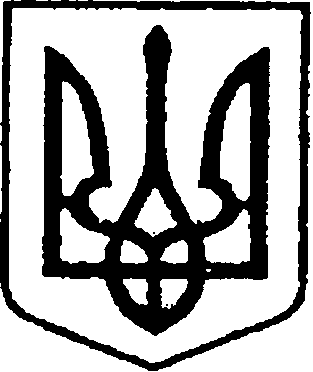 УКРАЇНАЧЕРНІГІВСЬКА ОБЛАСТЬН І Ж И Н С Ь К А    М І С Ь К А    Р А Д АВ И К О Н А В Ч И Й    К О М І Т Е ТР І Ш Е Н Н Явід  26  липня  2018 р.			м. Ніжин		                       №  227Про внесення змін до рішення виконавчого комітету Ніжинської міської ради №155 від 16 травня 2018 року «Про внесення змін до рішення виконавчого комітету Ніжинської міської ради №116 від 19 квітня 2018 року«Про встановлення тарифів на перевезення пасажирів автомобільним транспортом»          Відповідно до статей 28, 42, 59, 73 Закону України «Про місцеве самоврядування в Україні», Закону України «Про засади державної регуляторної  політики у сфері господарської діяльності», Методики розрахунку тарифів на послуги пасажирського автомобільного транспорту, затвердженої наказом Міністерства транспорту та зв’язку України від 17.11.2009 року №1175, розглянувши звернення депутатів та членів виконавчого комітету Ніжинської міської ради, виконавчий комітет Ніжинської міської ради вирішив:	1. Внести зміни до рішення виконавчого комітету Ніжинської міської ради №155 від 16 травня 2018 року «Про внесення змін до рішення виконавчого комітету Ніжинської міської ради №116 від 19 квітня 2018 року «Про встановлення тарифів на перевезення пасажирів автомобільним транспортом»та викласти пункти 2, 3, 4 в наступній редакції:	’’2. Встановити для суб’єктів господарювання ( незалежно від форми власності, відомчої підпорядкованості та організаційно – правової форми господарювання ) які здійснюють перевезення пасажирів на міських маршрутах загального користування міста Ніжина, тариф на перевезення пасажирів автомобільним транспортом 4. 50 грн. за одну поїздку.	3. Безкоштовно перевозити, при пред’явленні посвідчення, пасажирів наступних пільгових категорій:- учасників бойових дій;   - осіб з інвалідністю внаслідок війни (інвалідів війни всіх груп);	- осіб з інвалідністю першої групи (інвалідів першої групи );- дітей з особливими потребами (дітей-інвалідів);- осіб з інвалідністю по зору 1 групи (інвалідів по зору 1 групи );- осіб з інвалідністю (інвалідів) з числа учасників ліквідації наслідків аварії на ЧАЕС та потерпілих від Чорнобильської катастрофи 1 категорії,- учасників АТО та членів сім’ї загиблого в АТО;Кількість пасажирів , які одночасно перевозяться безкоштовно та бездотаційно, не обмежується.  4. За пільговим тарифом перевозити при пред’явленні посвідчення, наступні пільгові категорії :- постраждалих в наслідок Чорнобильської катастрофи 2 категорії; - осіб з інвалідністю 2 групи (інвалідів 2 групи); - особу, яка супроводжує особу з інвалідністю 1 групи (інваліда 1 групи) та дитину з особливими потребами (дитину-інваліда); - пенсіонерів за віком;по 3.00 грн. за одну поїздку.’’2. Перевозити учнів загальноосвітніх навчальних закладів за пільговим тарифом: в дні навчань  1 грн., в решту днів та під час канікул 3.00 грн. за одну поїздку, при пред’явленні учнівського квитка.3. Управління житлово-комунального господарства та будівництва (Кушніренко А.М.) оприлюднити дане рішення на офіційному веб-сайті Ніжинської міської ради у 5-денний термін після його прийняття.4. Дане рішення набуває чинності з дня його оприлюднення в Ніжинській міській газеті «Вісті».5. Контроль за виконанням даного рішення покласти на першого заступника міського голови з питань діяльності виконавчих органів ради Олійника Г.М.Міський голова							А. В. Лінник